Press release 05.08.14Elmfield House – The LegacyTHG secures Heritage Lottery Fund grantTHG is delighted to announce that it has been awarded a grant of £18,400 from The Heritage Lottery Fund towards a two-year Young Roots project exploring the history of Elmfield House in Honiton where the gallery is housed. The project will trace the Grade II listed building’s history from the early 1800’s when it was built until its current use as a contemporary public art gallery. THG was established in 1998 at the property where it shared the premises with EDDC’s registry office until 2010.The project will be led by young people from the gallery’s youth group Masterpieces, and it will also involve local East Devon schools and family workshops. The young people will explore the history of the house and the surrounding area asking questions such as how did the world wars affect the house and its occupants? What existed before the car parks were built? Was it involved in the lace-making heritage of the town? How did it look when it was the artist Thelma Hulbert’s house and studio? Who built it? The young people will work with older Honiton residents during a series of reminiscence sessions at Honiton Memory Café as well as researching in the archives of Devon Heritage Centre and records at Allhallows Museum.The final outcome of the project will be a video-map animation projected onto the building itself – literally bringing the house alive through animated interpretations of the many varied lives and experiences here.If you are aged between 12 – 16 and would like to get involved in the project and join Masterpieces, please contact Anna at info@thelmahulbert.com.Alterantively if you have any recollections or information on the history of Elmfield House and the surrounding area please get in touch. THG would love to hear from you.About THG :An award-winning public art gallery based in Honiton in the home and former studio of artist Thelma Hulbert. THG hosts an inspiring programme of contemporary art exhibitions throughout the year, together with a permanent collection of Thelma Hulbert’s work.THG Press contact : Fiona Page-Turner  fpageturner@eastdevon.gov.uk (01404 45006)Address:	Thelma Hulbert Gallery	Email:		info@thelmahulbert.com		Elmfield House		Open:      	10am-5pm  Tuesday-Saturday		Dowell Street			Admission:	FREE		Honiton			EX14 1LX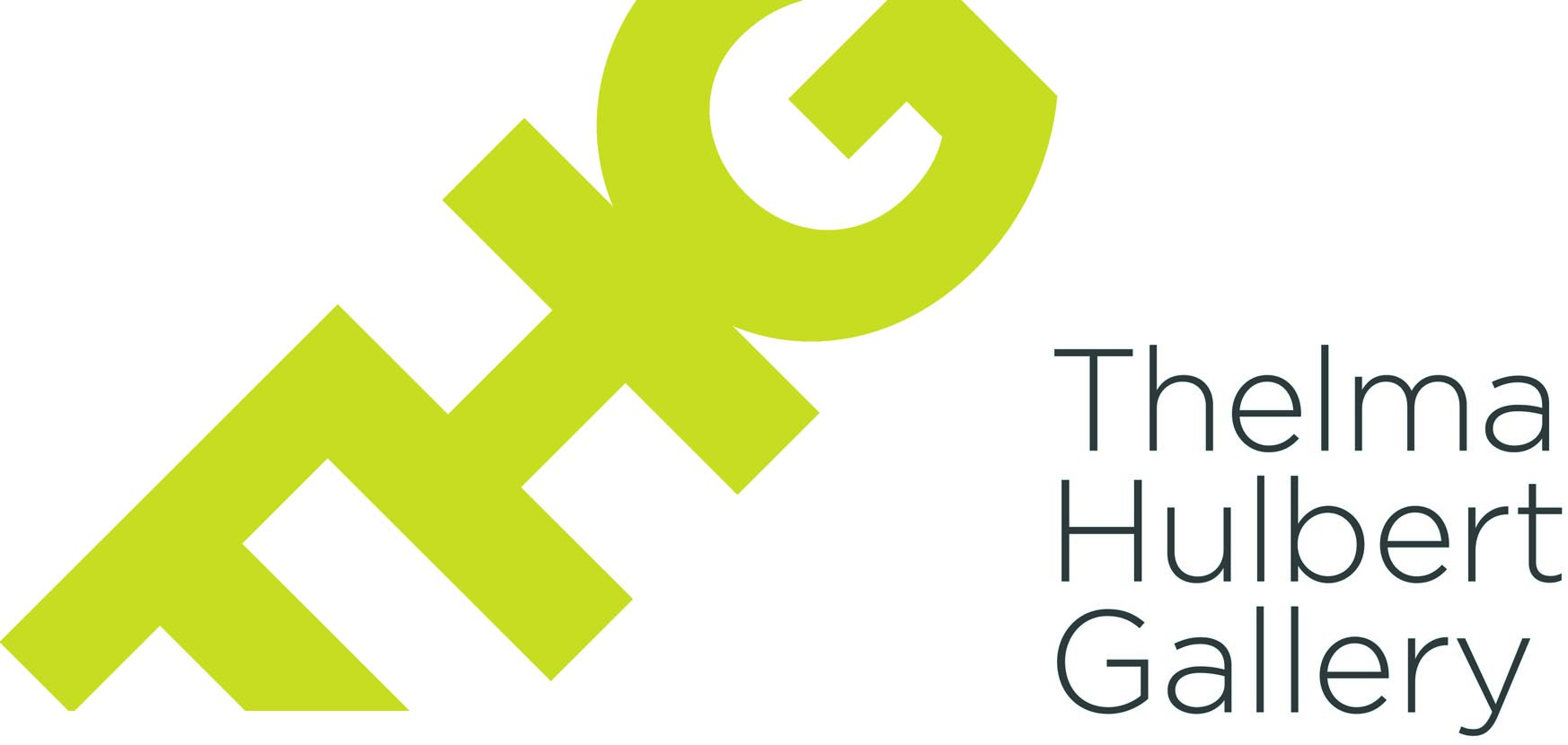 